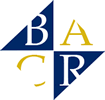 Bay Area Community Resources (BACR) is currently seeking candidates with strong leadership, after school knowledge, fiscal, and administrative skills to support and manage 6-8 After School Program Coordinators in Oakland.  This is a supervisory position
Position Title: 	  	Program Manager
Reports To: 		BACR Program Director 
Classification:		Exempt / Full Time
Compensation:		$4,666 - $4,833 per month DOE, 12-month benefited position,  Qualifications: BA required A minimum of 3 -5 years of experience working in after school or related position in a supervisory role  Background in Education and Youth Development Ability to work effectively with diverse district/school staff, students, parents, and community members Experience working in a school and/or non-profit settingExperience hiring, supervising, and evaluating staff  Knowledge of general HR practices is requiredAbility to train and coach staff to implement quality programs Background in evaluating and assessing program quality Ability to research and evaluate best practices in the fieldMust have experience in developing, managing, and monitoring large budgets Ability to maintain confidentiality and demonstrate a high degree of integrityMust pass criminal background check and TB test clearanceMust have excellent written and oral communication skillsMust be able to respond to crisis or emergency situations effectivelyAbility to balance competing prioritiesFlexibility and willingness to travelDuties and Responsibilities	Collaborative Duties:Develop and maintain communication and positive relationships with all stakeholdersWork closely in collaboration with school principal, district partners, and city partnersProvide program updates and progress reports to funders and other stakeholdersProvide training and coaching on a variety of topics to multiple levels of staff Respond promptly and professionally to all stakeholdersLead a team of after school Program Coordinators in developing and implementing high quality programs that model best practices Lead annual program planning at all school sites.  Work with program coordinator, principal and teachers to craft programs that support each school site’s goals for student development and academic achievement. Ensure and promote program visibilityAcquire and leverage in-kind resources 

Program Implementation and Quality Assurance:Ensure program compliance and quality through close communication with coordinators and program observations Monitor attendance to ensure target goals are metEnsure effective implementation of HR procedures, policies, and practices for staff recruitment, screening, hiring, and terminationCoach, supervise, support, and provide professional development for program staffPlan and implement ongoing trainings and professional development independently and with the management teamHold team accountable to job description and expectationsDesign and implement meaningful programs that meet the needs of program participants Ensure that a schedule of academic, physical and enrichment activities is in place at each school siteGather data, conduct observations, and use assessments and feedback for ongoing program improvement Ensure compliance with all program and reporting requirements, including effective implementation of evaluation, program assessment activities, and quarterly reports. Complete evaluations, reports, and assessments as required.Administrative and Fiscal Management: Develop budgets at all school sites.   Manage and monitor fiscal activities on a monthly basis ensuring that budget is on target.  Develop and manage a budget for each school site.  Track and monitor expenses on a monthly basisEnsure all records are complete, organized, and compliantReview and approve HR documents (i.e. hiring and termination documents)Uphold hiring practices, policies and proceduresConduct annual performance evaluationsMonitor and approve staff timesheets and invoicesHelp design and implement a sustainability plan for After School ProgramIdentify and pursue additional sources of funding and in-kind resourcesTrack and meet deadlines for submission of reports, invoices, contracts and other documentation Participate in all meetings, workshops, and activities organized by BACR and district agencies
Essential Functions:Ability to lift and carry 25 poundsAbility to drive, clean driving record, and must own an insured vehicleProficient in working with Excel/Microsoft Office and Web based programsAbility to perform a variety of administrative tasksAbility to purchase, manage, and track inventory of supplies and equipment Ability to keep detailed records  Must be punctual and reliableAbility to work with minimal supervisionAbility to multi-task and successfully handle competing deadlines and priorities Must have excellent written and oral communication skillsPersonal Qualities:A commitment to and strong belief in BACR’s Mission, Organizations Values and Best Practices  Maintain goals and priorities in dealing with varying challengesAble to be flexible in working with people and organizations with different viewpoints.Dedication to Youth DevelopmentCreative and enthusiasticBay Area Community Resources (BACR) promotes the healthy development of individuals, families and communities through direct services, volunteerism and partnerships in the San Francisco Bay Area.BACR is an equal opportunity employer and encourages diversity.  Visit our website at www.bacr.org.How to Apply:  Send Resume & Cover Letter to Marisa Ramirez @ mramirez@bacr.org with Subject Heading “Program Manager”NO PHONE CALLS, PLEASE!Deadline to Apply:  June 19, 2015 